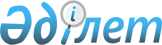 О внесении изменений в решение N 47 IV сессии от 21 декабря 2007 года Карагандинского городского маслихата IV созыва "О бюджете города Караганды на 2008 год"
					
			Утративший силу
			
			
		
					Решение ХV сессии IV созыва Карагандинского городского маслихата от 26 ноября 2008 года N 162. Зарегистрировано Управлением юстиции города Караганды Карагандинской области 02 декабря 2008 года N 8-1-78. Прекратило свое действие в связи с истечением срока - (письмо секретаря Карагандинского городского маслихата от 12 мая 2011 года N 2-9/224)      Сноска. Прекратило свое действие в связи с истечением срока - (письмо Карагандинского городского маслихата от 12.05.2011 N 2-9/224).

      В соответствии с Бюджетным кодексом Республики Казахстан от 24 апреля 2004 года, с Законом Республики Казахстан от 23 января 2001 года "О местном государственном управлении в Республике Казахстан" Карагандинский городской маслихат РЕШИЛ:



      1. Внести в решение IV сессии IV созыва Карагандинского городского маслихата от 21 декабря 2007 года N 47 "О бюджете города Караганды на 2008 год" (зарегистрировано в Реестре государственной регистрации нормативных правовых актов за N 8-1-68, опубликовано в газете "Взгляд на события" от 23 января 2008 года N 7 (336), внесены изменения и дополнения решением VII сессии IV созыва городского маслихата от 31 марта 2008 года N 83 "О внесении изменений и дополнения в решение N 47 IV сессии от 21 декабря 2007 года Карагандинского городского маслихата IV созыва "О бюджете города Караганды на 2008 год" (зарегистрировано в Реестре государственной регистрации нормативных правовых актов за N 8-1-70, опубликовано в газете "Взгляд на события" от 25 апреля 2008 года N 037 (366), решением IX сессии IV созыва городского маслихата от 28 мая 2008 года  N 107"О внесении изменений и дополнений в решение N 47 IV сессии от 21 декабря 2007 года Карагандинского городского маслихата IV созыва "О бюджете города Караганды на 2008 год" (зарегистрировано в Реестре государственной регистрации нормативных правовых актов за N 8-1-72, опубликовано в газете "Взгляд на события" от 13 июня 2008 года N 055 (384), решением XI сессии IV созыва городского маслихата от 29 августа 2008 года N 128 "О внесении изменений в решение N 47 IV сессии от 21 декабря 2007 года Карагандинского городского маслихата IV созыва "О бюджете города Караганды на 2008 год" (зарегистрировано в Реестре государственной регистрации нормативных правовых актов за N 8-1-74, опубликовано в газете "Взгляд на события" от 12 сентября 2008 года N 092 (421) следующие изменения:

      1) в пункте 1:

      в подпункте 1):

      цифры "20 788 658" заменить цифрами "20 432 324";

      цифры "11 393 585" заменить цифрами "11 466 820";

      цифры "57 145" заменить цифрами "55 197";

      цифры "2 706 311" заменить цифрами "2 105 027";

      цифры "6 631 617" заменить цифрами "6 805 280";

      в подпункте 2):

      цифры "20 868 056" заменить цифрами "20 495 287";

      в подпункте 4):

      цифры "538 959" заменить цифрами "555 394";

      цифры "19 111" заменить цифрами "2 676";

      2) в пункте 3:

      цифры "6 631 617" заменить цифрами "6 805 280";

      цифры "8 597" заменить цифрами "5 087";

      цифры "16 465" заменить цифрами "16 155";

      цифры "623 732" заменить цифрами "614 016";

      цифры "305 554" заменить цифрами "303 547";

      цифры "3 333 678" заменить цифрами "3 533 678";

      цифры "149 589" заменить цифрами "138 795";

      3) в пункте 7:

      цифры "6 631 617" заменить цифрами "6 805 280";

      цифры "8 597" заменить цифрами "5 087";

      цифры "16 465" заменить цифрами "16 155";

      цифры "623 732" заменить цифрами "614 016";

      цифры "305 554" заменить цифрами "303 547";

      цифры "3 333 678" заменить цифрами "3 533 678";

      цифры "149 589" заменить цифрами "138 795";

      4) пункт 8 изложить в новой редакции:

      "8. Учесть, что в составе расходов бюджета города на 2008 год предусмотрены бюджетные кредиты в сумме 565 513 тысяч тенге на строительство и приобретение жилья по нулевой ставке вознаграждения (интереса) в соответствии с Государственной программой жилищного строительства в Республике Казахстан на 2008-2010 годы.";

      5) в пункте 10:

      цифры "427 288" заменить цифрами "219 204";

      6) приложения 1, 2, 3 к указанному решению изложить в новой редакции согласно приложениям 1, 2, 3 к настоящему решению.



      2. Настоящее решение вводится в действие с 1 января 2008 года.      Председатель очередной

      XV сессии Карагандинского

      городского маслихата IV созыва             Б. Жакишева      Секретарь Карагандинского

      городского маслихата                       К. Бексултанов

Приложение 1

к решению XV сессии

Карагандинского городского маслихата

от 26 ноября 2008 года N 162Приложение 1

к решению VI сессии

Карагандинского городского маслихата

от 21 декабря 2007 года N 47 Бюджет города Караганды на 2008 год      III. Операционное сальдо                      -62963

Приложение 2

к решению XV сессии

Карагандинского городского маслихата

от 26 ноября 2008 года N 162Приложение 2

к решению VI сессии

Карагандинского городского маслихата

от 21 декабря 2007 года N 47 Перечень бюджетных программ развития бюджета города на 2008 год, направленных на реализацию бюджетных инвестиционных проектов (программ) и формирование или увеличение уставного капитала юридических лиц

Приложение 3

к решению XV сессии

Карагандинского городского маслихата

от 26 ноября 2008 года N 162

Приложение 3

к решению VI сессии

Карагандинского городского маслихата

от 21 декабря 2007 года N 47 Бюджетные программы района имени Казыбек би и Октябрьского района города Караганды на 2008 год
					© 2012. РГП на ПХВ «Институт законодательства и правовой информации Республики Казахстан» Министерства юстиции Республики Казахстан
				категориякатегориякатегориякатегорияСумма,

тыс.

тенгеклассклассклассСумма,

тыс.

тенгеподклассподклассСумма,

тыс.

тенгеНаименование Сумма,

тыс.

тенге12345I. Доходы204323241Налоговые поступления1146682001Подоходный налог33309912Индивидуальный подоходный налог333099103Социальный налог34750601Социальный налог347506004Налоги на собственность24861211Hалоги на имущество14510583Земельный налог5179324Hалог на транспортные средства5170825Единый земельный налог4905Внутренние налоги на товары, работы и услуги12613812Акцизы6694753Поступления за использование природных и других ресурсов2888304Сборы за ведение предпринимательской и профессиональной деятельности30307608Обязательные платежи, взимаемые за совершение юридически значимых действий и (или) выдачу документов уполномоченными на то государственными органами или должностными лицами9132671Государственная пошлина9132672Неналоговые поступления5519701Доходы от государственной собственности297251Поступления части чистого дохода государственных предприятий5273Дивиденды на государственные пакеты акций, находящиеся в государственной собственности1985Доходы от аренды имущества, находящегося в государственной собственности2900002Поступления от реализации товаров (работ, услуг) государственными учреждениями, финансируемыми из государственного бюджета100901Поступления от реализации товаров (работ, услуг) государственными учреждениями, финансируемыми из государственного бюджета1009003Поступления денег от проведения государственных закупок, организуемых государственными учреждениями, финансируемыми из государственного бюджета531Поступления денег от проведения государственных закупок, организуемых государственными учреждениями, финансируемыми из государственного бюджета5304Штрафы, пеня, санкции, взыскания, налагаемые государственными учреждениями, финансируемыми из государственного бюджета, а также содержащимися и финансируемыми из бюджета (сметы расходов) Национального Банка Республики Казахстан 761Штрафы, пеня, санкции, взыскания, налагаемые государственными учреждениями, финансируемыми из государственного бюджета, а также содержащимися и финансируемыми из бюджета (сметы расходов) Национального Банка Республики Казахстан, за исключением поступлений от предприятий нефтяного сектора7606Прочие неналоговые поступления152531Прочие неналоговые поступления152533Поступления от продажи основного капитала210502701Продажа государственного имущества, закрепленного за государственными учреждениями13899641Продажа государственного имущества, закрепленного за государственными учреждениями138996403Продажа земли и нематериальных активов7150631Продажа земли6893862Продажа нематериальных активов256774Поступления трансфертов680528002Трансферты из вышестоящих органов государственного управления68052802Трансферты из областного бюджета6805280Функциональная группаФункциональная группаФункциональная группаФункциональная группаФункциональная группаСумма, тысяч тенгеФункциональная подгруппаФункциональная подгруппаФункциональная подгруппаФункциональная подгруппаСумма, тысяч тенгеАдминистратор бюджетных программАдминистратор бюджетных программАдминистратор бюджетных программСумма, тысяч тенгеПрограммаПрограммаСумма, тысяч тенгеНаименованиеСумма, тысяч тенге123457II. Затраты204952871Государственные услуги общего характера43540101Представительные, исполнительные и другие органы, выполняющие общие функции государственного управления336577112Аппарат маслихата района (города областного значения)34777001Обеспечение деятельности маслихата района (города областного значения)34777122Аппарат акима района (города областного значения)161441001Обеспечение деятельности акима района (города областного значения)155432002Создание информационных систем6009123Аппарат акима района в городе, города районного значения, поселка, аула (села), аульного (сельского) округа140359001Функционирование аппарата акима района в городе, города районного значения, поселка, аула (села), аульного (сельского) округа14035902Финансовая деятельность68129452Отдел финансов района (города областного значения)68129001Обеспечение деятельности Отдела финансов27555003Проведение оценки имущества в целях налогообложения4696011Учет, хранение, оценка и реализация имущества, поступившего в коммунальную собственность3587805Планирование и статистическая деятельность25608453Отдел экономики и бюджетного планирования района (города областного значения)25608001Обеспечение деятельности Отдела экономики и бюджетного планирования2560809Прочие государственные услуги общего характера5087122Аппарат акима района (города областного значения)5087008Обучение государственных служащих компьютерной грамотности50872Оборона1826001Военные нужды16807122Аппарат акима района (города областного значения)16807005Мероприятия в рамках исполнения всеобщей воинской обязанности1680702Организация работы по чрезвычайным ситуациям1453122Аппарат акима района (города областного значения)1453006Предупреждение и ликвидация чрезвычайных ситуаций масштаба района (города областного значения)14533Общественный порядок, безопасность, правовая, судебная, уголовно-исполнительная деятельность30586001Правоохранительная деятельность305860458Отдел жилищно-коммунального хозяйства, пассажирского транспорта и автомобильных дорог района (города областного значения)305860021Эксплуатация оборудования и средств по регулированию дорожного движения в населенных пунктах3058604Образование626170201Дошкольное воспитание и обучение869514464Отдел образования района (города областного значения)869514009Обеспечение деятельности организаций дошкольного воспитания и обучения86951402Начальное, основное среднее и общее среднее образование5288688464Отдел образования района (города областного значения)5288688003Общеобразовательное обучение4505158006Дополнительное образование для детей319285010Внедрение системы интерактивного обучения в государственной системе начального, основного среднего и общего среднего образования46424509Прочие услуги в области образования103500464Отдел образования района (города областного значения)99200001Обеспечение деятельности отдела образования20278005Приобретение и доставка учебников, учебно-методических комплексов для государственных учреждений образования района (города районного значения) 62354007Проведение школьных олимпиад, внешкольных мероприятий и конкурсов районного (городского) масштаба 413116Развитие человеческого капитала в рамках электронного правительства16155467Отдел строительства района (города областного значения)4300002Развитие объектов образования43006Социальная помощь и социальное обеспечение122694502Социальная помощь1161286451Отдел занятости и социальных программ района (города областного значения)738086002Программа занятости47112005Государственная адресная социальная помощь64134006Жилищная помощь18207007Социальная помощь отдельным категориям нуждающихся граждан по решениям местных представительных органов353304008Социальная поддержка военнослужащих внутренних войск и срочной службы2880010Материальное обеспечение детей-инвалидов, воспитывающихся и обучающихся на дому3951014Оказание социальной помощи нуждающимся гражданам на дому78096016Государственные пособия на детей до 18 лет18308017Обеспечение нуждающихся инвалидов обязательными гигиеническими средствами и предоставление услуг специалистами жестового языка, индивидуальными помощниками в соответствии с индивидуальной программой реабилитации инвалида152094464Отдел образования района (города областного значения)423200008Социальная поддержка обучающихся и воспитанников организаций образования очной формы обучения42320009Прочие услуги в области социальной помощи и социального обеспечения65659451Отдел занятости и социальных программ района (города областного значения)65659001Обеспечение деятельности отдела занятости и социальных программ 49853011Оплата услуг по зачислению, выплате и доставке пособий и других социальных выплат 2464013Социальная адаптация лиц, не имеющих определенного местожительства133427Жилищно-коммунальное хозяйство694149001Жилищное хозяйство3362673458Отдел жилищно-коммунального хозяйства, пассажирского транспорта и автомобильных дорог района (города областного значения)47610003Организация сохранения государственного жилищного фонда39840004Обеспечение жильем отдельных категорий граждан7770467Отдел строительства района (города областного значения)3315063003Строительство жилья1418453004Развитие и обустройство инженерно-коммуникационной инфраструктуры189661002Коммунальное хозяйство1788513458Отдел жилищно-коммунального хозяйства, пассажирского транспорта и автомобильных дорог района (города областного значения)1600000012Функционирование системы водоснабжения и водоотведения450000026Организация эксплуатации тепловых сетей, находящихся в коммунальной собственности районов (городов областного значения)1150000467Отдел строительства района (города областного значения)188513005Развитие объектов коммунального хозяйства75241006Развитие системы водоснабжения11327203Благоустройство населенных пунктов 1790304123Аппарат акима района в городе, города районного значения, поселка, аула (села), аульного (сельского) округа1788324008Освещение улиц населенных пунктов301086009Обеспечение санитарии населенных пунктов8299010Содержание мест захоронений и погребение безродных2469011Благоустройство и озеленение населенных пунктов1476470467Отдел строительства района (города областного значения)1980007Развитие объектов благоустройства19808Культура, спорт, туризм и информационное пространство137410901Деятельность в области культуры 1213210455Отдел культуры и развития языков района (города областного значения)715493003Поддержка культурно-досуговой работы 574813005Обеспечение функционирования зоопарков и дендропарков140680467Отдел строительства района (города областного значения)497717011Развитие объектов культуры49771702Спорт16173465Отдел физической культуры и спорта района (города областного значения)16173006Проведение спортивных соревнований на районном (города областного значения) уровне13629007Подготовка и участие членов сборных команд района (города областного значения) по различным видам спорта на областных спортивных соревнованиях254403Информационное пространство87340455Отдел культуры и развития языков района (города областного значения) 79531006Функционирование районных (городских) библиотек76681007Развитие государственного языка и других языков народов Казахстана2850456Отдел внутренней политики района (города областного значения)7809002Проведение государственной информационной политики через средства массовой информации780909Прочие услуги по организации культуры, спорта, туризма и информационного пространства57386455Отдел культуры и развития языков района (города областного значения)7146001Обеспечение деятельности отдела культуры и развития языков7146456Отдел внутренней политики района (города областного значения)46135001Обеспечение деятельности отдела внутренней политики8135003Реализация региональных программ в сфере молодежной политики38000465Отдел физической культуры и спорта района (города областного значения)4105001Обеспечение деятельности отдела физической культуры и спорта410510Сельское, водное, лесное, рыбное хозяйство, особо охраняемые природные территории, охрана окружающей среды и животного мира, земельные отношения2328501Сельское хозяйство4927462Отдел сельского хозяйства района (города областного значения) 4927001Обеспечение деятельности отдела сельского хозяйства492706Земельные отношения18358463Отдел земельных отношений района (города областного значения)18358001Обеспечение деятельности отдела земельных отношений1835811Промышленность, архитектурная, градостроительная и строительная деятельность7782502Архитектурная, градостроительная и строительная деятельность77825467Отдел строительства района (города областного значения)12339001Обеспечение деятельности отдела строительства12339468Отдел архитектуры и градостроительства района (города областного значения)65486001Обеспечение деятельности отдела архитектуры и градостроительства11533002Создание информационных систем13415003Разработка схем градостроительного развития территории района, генеральных планов городов районного (областного) значения, поселков и иных сельских населенных пунктов4053812Транспорт и коммуникации253482001Автомобильный транспорт2123520458Отдел жилищно-коммунального хозяйства, пассажирского транспорта и автомобильных дорог района (города областного значения)2123520022Развитие транспортной инфраструктуры 39216023Обеспечение функционирования автомобильных дорог208430409Прочие услуги в сфере транспорта и коммуникаций411300458Отдел жилищно-коммунального хозяйства, пассажирского транспорта и автомобильных дорог района (города областного значения)411300024Организация внутрипоселковых (внутригородских) внутрирайонных общественных пассажирских перевозок41130013Прочие34319803Поддержка предпринимательской деятельности и защита конкуренции18029469Отдел предпринимательства района (города областного значения)18029001Обеспечение деятельности отдела предпринимательства6176003Поддержка предпринимательской деятельности1185309Прочие325169452Отдел финансов района (города областного значения)219204012Резерв местного исполнительного органа района (города областного значения) на неотложные затраты219204453Отдел экономики и бюджетного планирования района (города областного значения)84920003Разработка технико-экономического обоснования местных бюджетных инвестиционных проектов (программ) и проведение его экспертизы84920458Отдел жилищно-коммунального хозяйства, пассажирского транспорта и автомобильных дорог района (города областного значения)21045001Обеспечение деятельности отдела жилищно-коммунального хозяйства, пассажирского транспорта и автомобильных дорог2104515Трансферты95239201Трансферты952392452Отдел финансов района (города областного значения)952392006Возврат неиспользованных (недоиспользованных) целевых трансфертов2322007Бюджетные изъятия950070КатегорияКатегорияКатегорияКатегорияКатегорияКатегорияКлассКлассКлассКлассПодклассПодклассПодкласс1123519V. Сальдо по операциям с финансовыми активами:555394Приобретение финансовых активов 55807012345713Прочие5580709Прочие558070452Отдел финансов района (города областного значения)558070014Формирование или увеличение уставного капитала юридических лиц558070КатегорияКатегорияКатегорияКатегорияКатегорияКлассКлассКлассКлассПодклассПодклассПодкласс123466Поступления от продажи финансовых активов государства267601Поступления от продажи финансовых активов государства26761Поступления от продажи финансовых активов внутри страны2676НаименованиеСумма (тысяч тенге)VI. Дефицит (профицит) бюджета-618357VII. Финансирование дефицита (использование профицита) бюджета618357Функциональная группаФункциональная группаФункциональная группаФункциональная группаФункциональная группаФункциональная подгруппаФункциональная подгруппаФункциональная подгруппаФункциональная подгруппаАдминистратор бюджетных программАдминистратор бюджетных программАдминистратор бюджетных программПрограммаПрограммаНаименование123451Государственные услуги общего характера01Представительные, исполнительные и другие органы, выполняющие общие функции государственного управления122Аппарат акима района (города областного значения)002Создание информационных систем09Прочие государственные услуги общего характера122Аппарат акима района (города областного значения)008Обучение государственных служащих компьютерной грамотности4Образование09Прочие услуги в области образования464Отдел образования района (города областного значения)116Развитие человеческого капитала в рамках электронного правительства467Отдел строительства района (города областного значения) 002Развитие объектов образования7Жилищно-коммунальное хозяйство01Жилищное хозяйство458Отдел жилищно-коммунального хозяйства, пассажирского транспорта и автомобильных дорог района (города областного значения) 004Обеспечение жильем отдельных категорий граждан467Отдел строительства района (города областного значения)003Строительство жилья004Развитие и обустройство инженерно-коммуникационной инфраструктуры02Коммунальное хозяйство467Отдел строительства района (города областного значения)005Развитие объектов коммунального хозяйства006Развитие системы водоснабжения03Благоустройство населенных пунктов467Отдел строительства района (города областного значения)007Развитие объектов благоустройства8 Культура, спорт, туризм и информационное пространство01Деятельность в области культуры467Отдел строительства района (города областного значения)011Развитие объектов культуры11Промышленность, архитектурная, градостроительная и строительная деятельность 02Архитектурная, градостроительная и строительная деятельность468Отдел архитектуры и градостроительства района (города областного значения)002Создание информационных систем12Транспорт и коммуникации01Автомобильный транспорт458Отдел жилищно-коммунального хозяйства, пассажирского транспорта и автомобильных дорог района (города областного значения)022Развитие транспортной инфраструктуры13Прочие09Прочие452Отдел финансов района (города областного значения)014Формирование или увеличение уставного капитала юридических лицФункциональная группаФункциональная группаФункциональная группаФункциональная группаФункциональная группаСумма, тысяч тенгеФункциональная подгруппаФункциональная подгруппаФункциональная подгруппаФункциональная подгруппаСумма, тысяч тенгеАдминистратор бюджетных программАдминистратор бюджетных программАдминистратор бюджетных программСумма, тысяч тенгеПрограммаПрограммаСумма, тысяч тенгеНаименованиеСумма, тысяч тенге123456Бюджетные программы района им. Казыбек би12704761Государственные услуги общего характера5410801Представительные, исполнительные и другие органы, выполняющие общие функции государственного управления 54108123Аппарат акима района в городе, города районного значения, поселка, аула (села), аульного (сельского) округа54108001Функционирование аппарата акима района в городе, города районного значения, поселка, аула (села), аульного (сельского) округа541087Жилищно-коммунальное хозяйство1216368 03Благоустройство населенных пунктов1216368123Аппарат акима района в городе, города районного значения, поселка, аула (села), аульного (сельского) округа1216368008Освещение улиц населенных пунктов186112009Обеспечение санитарии населенных пунктов4491010Содержание мест захоронений и погребение безродных2469011Благоустройство и озеленение населенных пунктов1023296Бюджетные программы Октябрьского района6582071Государственные услуги общего характера8625101Представительные, исполнительные и другие органы, выполняющие общие функции государственного управления86251123Аппарат акима района в городе, города районного значения, поселка, аула (села), аульного (сельского) округа86251001Функционирование аппарата акима района в городе, города районного значения, поселка, аула (села), аульного (сельского) округа862517Жилищно-коммунальное хозяйство57195603Благоустройство населенных пунктов571956123Аппарат акима района в городе, города районного значения, поселка, аула (села), аульного (сельского) округа571956008Освещение улиц населенных пунктов114974009Обеспечение санитарии населенных пунктов3808011Благоустройство и озеленение населенных пунктов453174